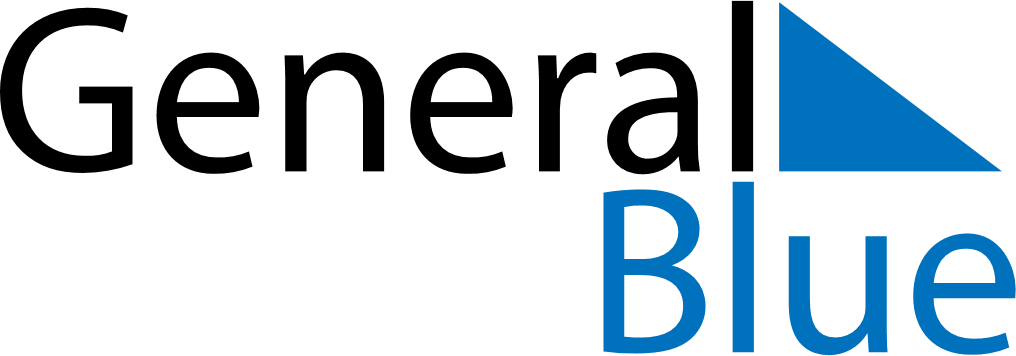 November 2026November 2026November 2026ColombiaColombiaMondayTuesdayWednesdayThursdayFridaySaturdaySunday12345678All Saints’ Day910111213141516171819202122Independence of Cartagena2324252627282930